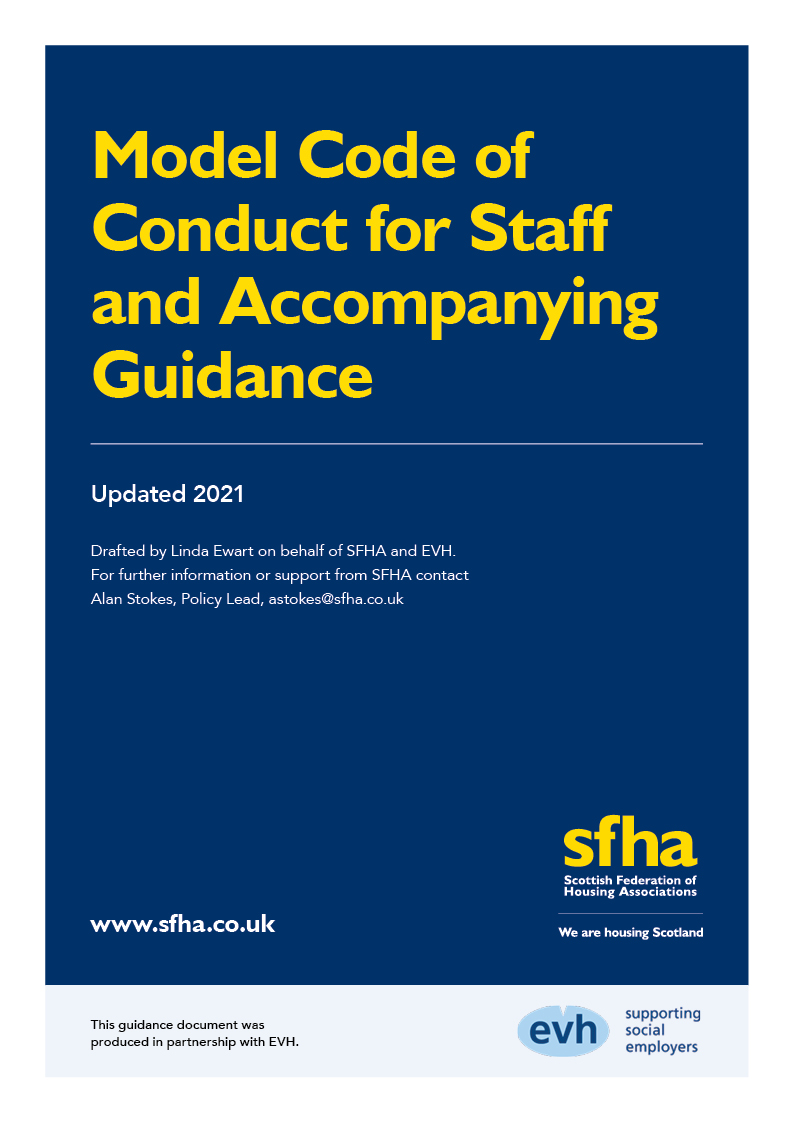 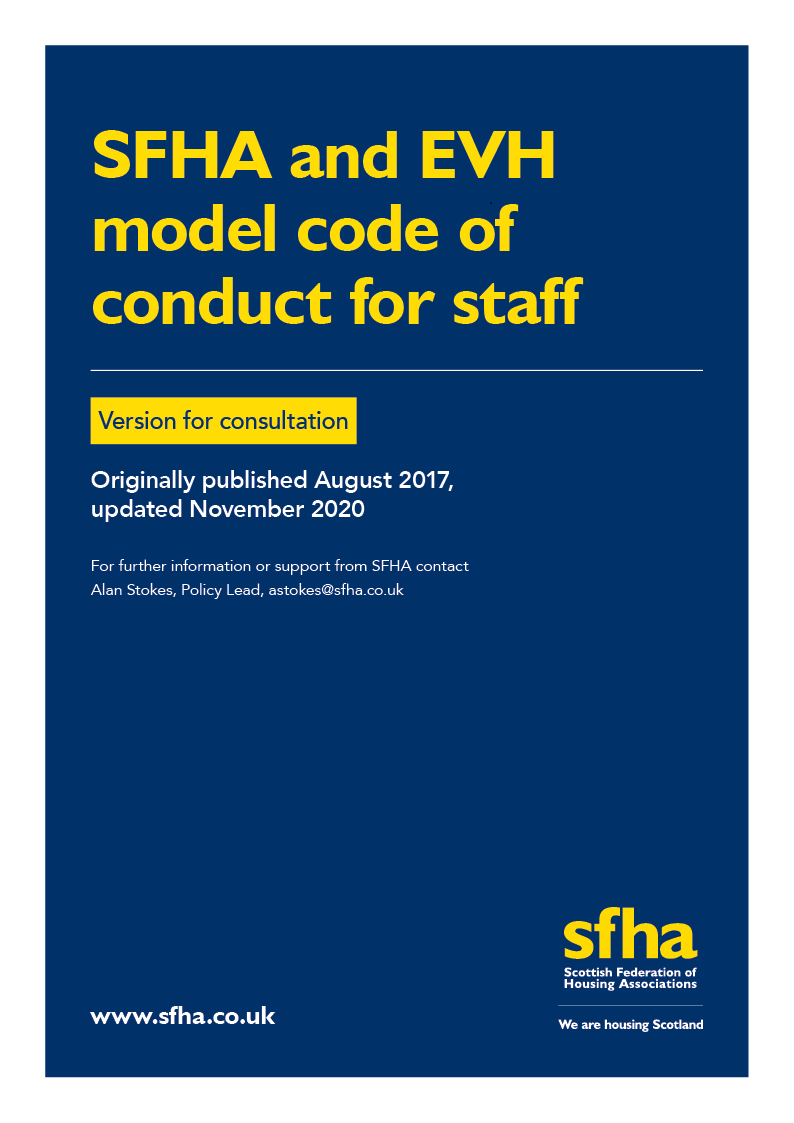 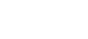 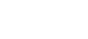 ContentsIntroduction									2How to use Model Code of Conduct for Staff			2How to use further guidance						2Appendix A:  Model Code of Conduct for Staff			3Appendix B:  Further guidance						151.	IntroductionIn April 2021, the SFHA and EVH Model Code of Conduct for Staff was updated.   SFHA commissioned Linda Ewart to draft the revisions on our behalf.The update followed a comprehensive review process, which included:A survey of all SFHA membersConsultation with a working group of SFHA membersInput from the Scottish Housing RegulatorInput from EVHSFHA would like to acknowledge and thank all who contributed to this process.2.	How to use the Model Code of Conduct for StaffThe SFHA and EVH Model Code of Conduct for Staff is included as Appendix A.   All Registered Social Landlord (RSLs) are required to adopt and comply with an appropriate Code of Conduct, and this Model has been approved by the Scottish Housing Regulator as fully complying with its regulatory requirements.   The Code is divided into three groups of principles that all members of staff must adhere and commit to.  Each staff member must sign the Code of conduct on appointment (as part of the induction process) and it should be signed annually thereafter.  It can be useful to coincide this with the annual appraisal.Prior to issuing to your staff members, the model should be customised to reflect your organisational details, and at several points square brackets are included as a prompt to insert details pertinent to your RSL, e.g. Bridgewater Housing Association.3.	How to use further guidanceSome brief further guidance on implementing the Model Code for Staff is included at Appendix B.  It is important to note that this guidance does not form part of the Code of Conduct, and it is only the Code itself that staff members will sign up to. It is not intended that this guidance be issued to staff alongside the code, as it is instead intended as guidance to organisations to assist in the implementation and interpretation of the Code.       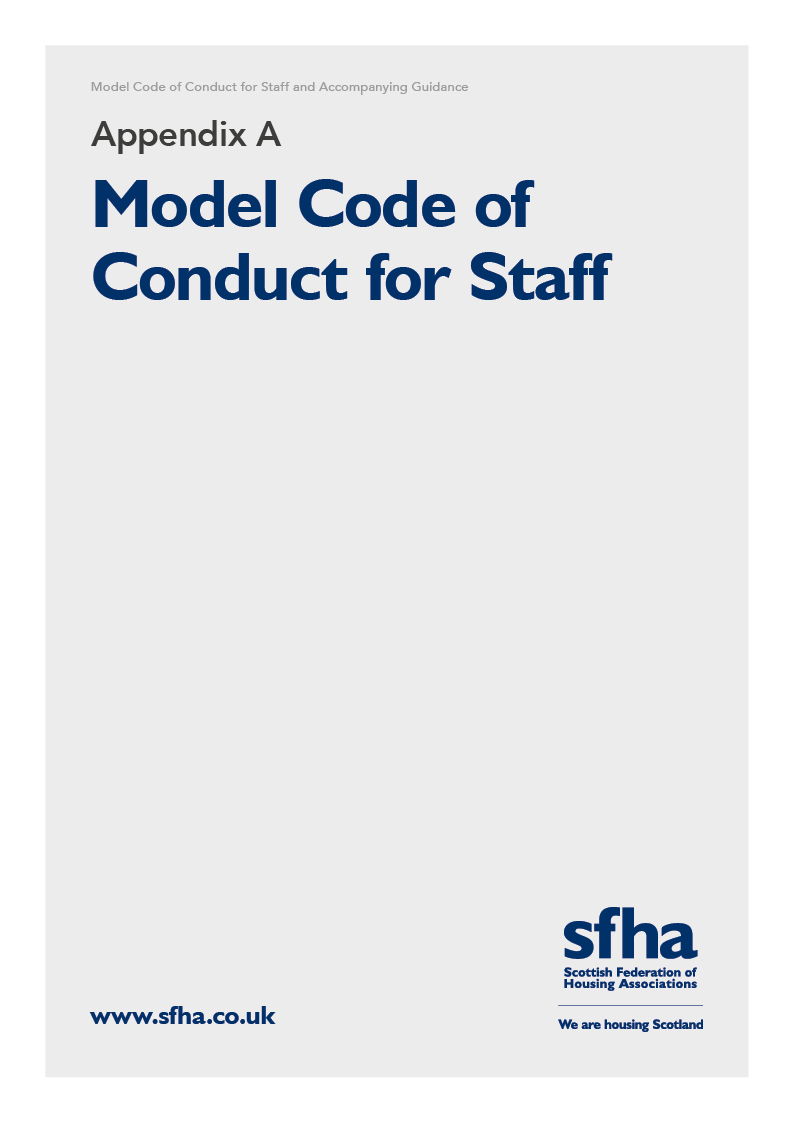 Bridgewater Housing Association Code of Conduct for Staff IntroductionThere are references throughout this Code of Conduct (the Code) to ‘I’ and ‘you’ which means the member of staff of Bridgewater Housing Association who has signed this Code. References to ‘we’, ‘us’ and ‘our’ mean Bridgewater Housing Association.1.	Bridgewater Housing Association attaches the greatest importance to ensuring that high standards of behaviour are demonstrated by all of our people and in all of our activities. 2.	This Code of Conduct sets out the standards of conduct required of you as a member of our staff.   You are required to observe these standards in all the activities that you undertake in connection with your employment with us3.	As a Registered Social Landlord (RSL), we are required to adopt and comply with an appropriate Code of Conduct. This Code is based on the Model Code of Conduct produced by the Scottish Federation of Housing Associations and Employers in Voluntary Housing (EVH) – which the Scottish Housing Regulator (SHR) has confirmed fully complies with its Regulatory Standards.4.	You must make yourself familiar with the terms of this Code and act in accordance with its requirements at all times. You are required to sign the Code (in the 'Statement of the Acceptance' on p12) to confirm that you have read and understood the terms of the Code and you have a personal responsibility to uphold the requirements of this Code.5.	You must also ensure you are familiar with - and comply with - all of our policies. 6.	If there are any aspects of this Code, or of any of the related policies, on which you are unclear, you must seek guidance from your manager. Your manager, or [title of relevant other post such as Human Resources Officer], will also be able to give guidance where you are unsure how the Code or related policies apply in a particular situation.7.	This Code of Conduct was adopted by the Covid Emergency Sub Committee on 15th July 2021. Who this code applies to8.	This Code of Conduct applies to everyone who works for us whether employed directly or otherwise.9.	A copy of this Code will be given to every person it applies to. How the Code is structured10.	The Code is based on the Nolan Principles on Standards in Public Life which are recognised as defining good conduct for those who work for the public using public money. 11.	 We have defined three groups of principles as the basis for the Code:A	Honesty and Integrity B	Openness and Accountability C	Selflessness, Objectivity and Leadership 11.	Each of the three sections begins with a statement of principle. This is followed by a number of provisions which set out the requirements of the Code in more detail.The Code is not exhaustive and it should be remembered that all staff members of RSLs are responsible for ensuring that their conduct at all times meets the high standards that the RSL sector is recognised for upholding. As well as observing the detail of the Code, you should apply its intention and spirit to all situations in employment.
You are required to sign the Statement of Acceptance at the conclusion of this code on page 14 which also outlines the implications for any breach of the code.The Code of Conduct     Honesty and Integrity          You must act at all times with honesty and integrity.  You must not use, or seek to use, your position to gain financial or other benefit for yourself, your family or friends.  Gifts and hospitalityA.1	I will act, and ensure I am seen to act, wholly in the interests of our organisation, our tenants, other residents in our communities and other service users.  I will ensure that I do not benefit improperly from my position. A.2	I will not accept any offers of gifts or hospitality from individuals or organisations which might reasonably create – or be capable of creating – an impression of impropriety or influence or place me under an obligation to these individuals or organisations. I will comply with Bridgewater Housing Association’s, Gifts and Hospitality Policy.Prevention of briberyA.3 	We must comply with anti-bribery legislation.  I will comply with our anti-bribery and corruption policies. A.4	We forbid all forms of bribery - meaning a financial or other advantage or inducement intended to persuade someone to perform improperly any function or activity. I will not offer, seek or accept bribes or other inducements from any individual or organisation and I will comply fully with our policy on bribery (Anti-bribery Policy). I am aware that offering, seeking or accepting bribes or other inducements will result in disciplinary action and may also result in criminal prosecution.A.5	I will report to my manager or the Chief Executive any instances of suspected bribery or corruption within the organisation or any external organisation with which we have dealings.Personal benefitA.6	I recognise that neither I, nor someone closely connected to me, can as a result of my role with the organisation receive preferential treatment relating to any services provided by the organisation or its contractors/suppliers: I will ensure that I can, demonstrate this.A.7	I will not use, or seek to use, my position to promote my personal interests or those of any person with whom I am closely connected, or the interests of any business or other organisation with which I have a connection. Resources, facilities and premisesA.8	I will only use our resources, facilities and premises for the purposes intended and in a responsible and lawful manner. This includes office premises, telephone, computer and other IT facilities, equipment, stationery, transport and staff. A.9	I will comply with all of our relevant policies, including (but not exclusively) usage of internet & email social media, health & safety, equalities, human rights and diversity and dignity at work. A.10	I will not undertake work for another organisation - or for any personal business - on Bridgewater HA’s premises nor use our resources or facilities for such a purpose, unless I first have specific permission from my line manager.Funds and expensesA.11	I recognise that Bridgewater HA’s funds must be safeguarded from abuse, theft or waste. At all times, I will apply and observe all of our financial regulations and internal controls.A.12	I will comply with our relevant policies when procuring goods/services or claiming expenses. Tenants/service users and moneyA.13	As a general rule, in relation to tenants and service users I will not:Give or loan them moneyReceive a gift or loan of money from themInvite or influence them to make a will or trust under which I am named as executor, trustee or beneficiary.     General responsibilitiesA.14	I will not act in a way that unjustifiably favours or discriminates against particular individuals, groups or interests. 	I am aware that under the Equality Act 2010, the following nine characteristics are specifically protected: age, disability, gender reassignment, marriage and civil partnership, pregnancy and maternity, race, religion or belief, sex, and sexual orientation.A.15	In presenting information I will take all reasonable steps to ensure that I set out the facts and relevant issues truthfully.A.16	I will avoid any situation that could give rise to suspicion or suggest improper conduct.A.17	I will inform my manager or [title of relevant alternative] if I am notified of any action by a professional body that is relevant to my role with Bridgewater HA and/or which could impact Bridgewater’s reputation that I am or may be party to.B.	Openness and Accountability          You must declare all relevant personal interests. You must handle information in accordance with our policies and procedures. You must report to the appropriate senior person within Bridgewater Housing Association any reasonable and honest suspicions you may have about possible wrongdoing.Declaring interestsB.1 	I recognise that Bridgewater HA must ensure that no conflict arises, or could reasonably be perceived to arise, between my duties and my personal interests, financial or otherwise.  I will declare, and manage openly and appropriately, any actual or potential interests or conflicts.B.2	Where I have a personal, business or financial interest in any matter that is relevant to Bridgewater HA’s activities or is being considered (or is likely to be considered), or I know that someone to whom I am closely connected has such an interest, I will declare it promptly and record it in the Register of Interests.B.3	I will keep my entry in the Register of Interests complete, accurate and up to date.Handling informationB.4	I will observe and uphold the legal requirements and our policies in respect of the storage and handling of information, including personal and financial information. Our Privacy Policy gives further guidance.B.5	I will respond to requests for information positively and will not prevent people or bodies from being provided with information that they are entitled to receive.B.6	I will not use confidential information acquired through my work as one of our employees for my private interests or any other purpose for which it is not intended.Respecting confidentialityB.7	I will respect confidentiality and ensure that I do not disclose information to anyone who is not entitled to receive it, both whilst I am a member of staff and after I have left employment at Bridgewater HA.B.8	Unless specifically authorised to do so, I will not make comments or statements in public or to the media or on social media sites or pass any documents or other information to the press or media about us or our activities. I will pass any such enquiries to the Chief Executive quickly.  B.9	I will not publish any material or deliver any lecture or address any issues relating specifically to us or our activities without prior approval. This includes invitations to speak at conferences or external events.Using social mediaB.10	I will not disclose any private or confidential information relating to us, our customers, partners, suppliers, board members, or employees on any social networking sites, bulletin boards, blogs or similar. (See also C12 under “Upholding our reputation”). This applies whether I am posting under my own name or a pseudonym. Reporting concernsB.11	If I become aware of any actual or potential fraud, corruption or wrongdoing, or breaches of this Code, I will report this to my manager or to the Chief Executive. I am aware that I may do so on a confidential basis. Our policy on whistleblowing gives further information.B.12	I will not victimise any person who has used - or intends to use/is suspected of having used - our confidential reporting or whistleblowing procedures to report any actual or alleged fraud, corruption or wrongdoing by others.C.	Selflessness, Objectivity and Leadership                   You must act in the best interests of Bridgewater Housing Association at all times within the framework set by the organisation, working to promote our aims and objectives, upholding our values and setting a good example by your own conduct.Fulfilling your roleC.1	I will comply with the terms of my appointment and our policies and procedures relating to my role.C.2	I will fulfil my duties responsibly, exercising reasonable skill and care and acting at all times in Bridgewater HA’s best interests and that of our tenants and other service users. I will always aim to put the needs of Bridgewater HA’s tenants and service users first in my day-to-day work, within the framework of our policies and procedures.C.3	I will uphold and promote Bridgewater HA’s values, aims and objectives and in accordance with the relevant legal and regulatory requirements (including those, as applicable, of the Scottish Housing Regulator, the Office of the Scottish Charity Regulator, the Financial Conduct Authority and the Care Inspectorate).If I am in doubt as to the legal and regulatory requirements that are relevant to my role, I will seek guidance from my manager.C.4	I will work at all times in accordance with our policies and procedures and I will not allow my own personal or political opinions to affect the way in which I carry out my duties. This does not impinge on my right to be an active citizen or to be an active trade unionist.C.5	I will take direction from my line manager, other senior managers and the governing body, and exercise responsibly any authority that comes with my role as a staff member.C.6	I will not seek to use informal channels to influence the governing body regarding decisions to be made about the conduct of our business.C.7	I will consult my manager before taking on any outside work or any position (paid or unpaid) that could in any way impact on my role with Bridgewater HA. I recognise that any such work or position must not interfere with my existing job or conflict with Bridgewater’s interests.C.8	I will participate in any necessary training and play a constructive part in our performance appraisal process.  I will contribute to the identification of any personal training needs I may have in order to keep my professional skills and knowledge up to date. Working with tenants and other service usersC.9	I will maintain high standards of professionalism, fairness and courtesy in all my dealings with tenants and other service users.C.10	I will not allow any personal relationship with a tenant or other service user to conflict with the conduct of my role and responsibilities.C.11	I will use the appropriate channels for handling tenancy and service provision issues. I will not act outside our established procedures in any matter concerning any tenant or other service user.Upholding our reputationC.12	I will not act in a way that could reasonably be regarded as bringing or risks bringing Bridgewater HA into disrepute. This would include publicly making any derogatory comments about the organisation, its staff, governing body members, service users, partners and anyone that we are doing business with. I will discuss any grievance or concern that I have about a member of staff or the Board with my line manager or with the Chief Executive.C.13	I will always be a positive ambassador for Bridgewater HA and our work, especially when attending events as a member of our staff or in dealing with outside bodies.Showing respect for othersC.14	I will always treat others with courtesy and respect.  I will consider and respect the views of others.C.15	I will adhere to both the letter and the spirit of our equality and diversity policy. See also A.14 about the need to avoid discrimination of any kind.C.16	I will always conduct myself in a courteous and professional manner. I will not, by my actions or behaviour, cause distress, alarm or offence.C.17	I will not harass, bully or attempt to intimidate any person. C.18	I will take care when displaying materials in the office and ensure that these would not reasonably cause offence to colleagues.   C.19	When attending meetings, I will be courteous to all attendees and respect the position of the meeting chair or convenor. Breach of the CodeAs a member of staff you have a responsibility to promote and uphold the requirements of this Code and any other Code that your membership of a relevant professional body imposes. If you consider that you may have breached this Code, or have witnessed or become aware of a potential breach by another staff member, you should immediately bring the matter to the attention of your manager or The Chief Executive.  Any material breach of the Code will be considered under our disciplinary procedures and may result in a disciplinary action being taken, which may include dismissal.As a member of staff you have a duty to co-operate with and contribute to any investigation relating to a potential breach of the Code or an associated matter. You must sign the below statement of acceptance once you have read and understood this Code and its requirements.Statement of Acceptance and SignatureI 	have read and understood the terms of this Code of Conduct and I agree to uphold its requirements in all my activities as a staff member of Bridgewater Housing Association. I confirm that I am aware that I must declare and manage any personal interests in accordance with our policy. I agree to review all relevant Registers regularly to ensure that all entries relating to me are accurate. I understand that, if I am found to have breached any points mentioned in this Code of Conduct or acted against its spirit, action will be taken in accordance with Bridgewater Housing Association’s disciplinary procedures and could ultimately result in my dismissal.Signed 	Date 	                                 